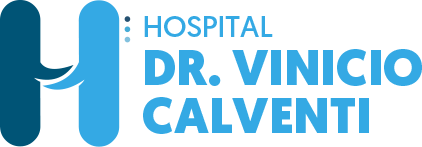 INFORME TERCER TRIMESTRE POA 2021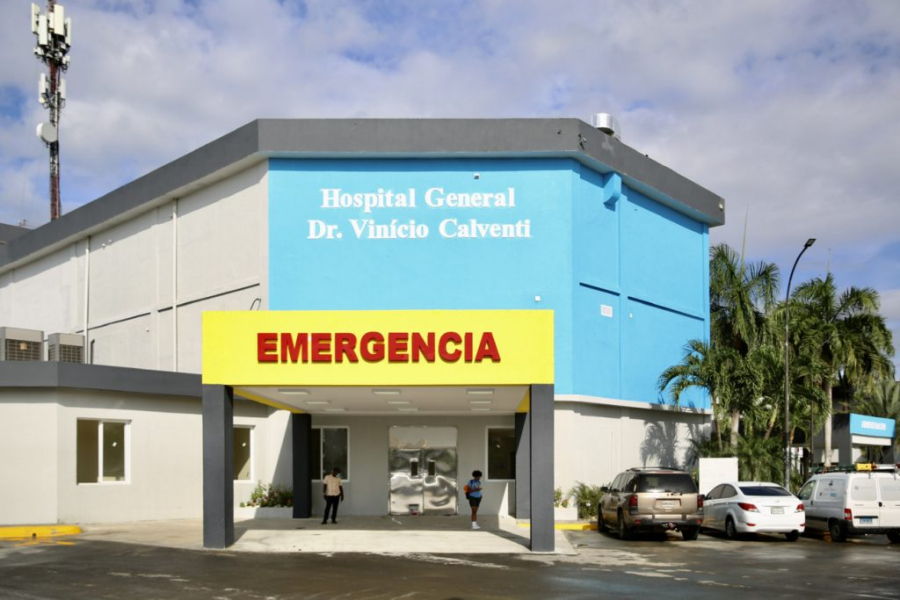 Departamento Planificación y Desarrollo.División de Formulación, Monitoreo y Evaluación de PPP.Periodo: Julio – Septiembre2021Cumplimiento del Plan Operativo Anual del Tercer Trimestre.El Hospital Dr. Vinicio Calventi establece el POA como un documento de suma importancia ya que el mismo contiene normas y datos que nos permiten la correcta ejecución de las actividades programadas por el Servicio Nacional de Salud, de manera de realizar el monitoreo y la evaluación del desempeño de las áreas ejecutoras correspondiente al tercer trimestre del 2021 Nuestro Hospital cuenta con 106 actividades programadas para el tercer Trimestre de las cuales 101 fueron ejecutadas y 5 actividades reprogramadas y no ejecutadas.Es importante mencionar que debido a que nuestro hospital ha pasado por cambio de gestión y está en remodelación algunas de las actividades se han visto afectadas por la falta de espacio físico y también por el cambio del personal administrativo.  A pesar de dichas dificultades hemos estado trabajando en las que si son posibles llevar a cabo su ejecución para dar cumplimiento a nuestro Plan Operativo Anual 2021 logrando en el tercer trimestre un 95% de ejecución de las actividades programadas. Cabe destacar que para el tercer trimestre se realizaron 3 actividades no programadas que están asociadas a los resultados y/o productos del POA 2021.Entre ellas se encuentran: Socialización del informe de retorno de la Auditoria de Calidad de los servicios Maternos infantiles, Dengue, Malaria, Leptospira.Taller al Comité de control de infecciones IAAS bioseguridad y desechos hospitalarios.Taller de Humanización de los servicios.Conclusión.Las actividades programadas del POA para el periodo Julio – Septiembre del 2021 fueron ejecutadas en un 95% el cumplimiento de la ejecución fue validadas y supervisadas por la encargada de Planificación y Desarrollo y la Coordinadora de Formulación, Monitoreo y Evaluación PPP. Ing. Darlis FerrerasDepartamento de Planificación y Desarrollo.Isoderlin RosarioDivisión de Formulación, Monitoreo y Evaluación PPP